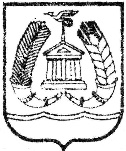 АДМИНИСТРАЦИЯ ГАТЧИНСКОГО МУНИЦИПАЛЬНОГО РАЙОНАЛЕНИНГРАДСКОЙ ОБЛАСТИПОСТАНОВЛЕНИЕот ________2020									№ ______	Руководствуясь подпунктом 3 пункта 1 статьи 17 Федерального Закона от 06.10.2003 № 131-ФЗ «Об общих принципах организации местного самоуправления в Российской Федерации», статьей 144 Трудового кодекса Российской Федерации, решением Совета депутатов Гатчинского муниципального района от 19.06.2020 № 76 «Об утверждении общих требований к установлению систем оплаты труда работников муниципальных учреждений Гатчинского муниципального района», решением Совета депутатов МО «Город Гатчина» от 23.06.2020 № 29 «Об утверждении общих требований к установлению систем оплаты труда работников муниципальных учреждений МО «Город Гатчина», Уставом Гатчинского муниципального района, Уставом МО «Город Гатчина»,ПОСТАНОВЛЯЕТ:Внести следующие изменения в постановление администрации Гатчинского муниципального района от 23.10.2020 № 3446 «Об утверждении Положения о системах оплаты труда в муниципальных учреждениях Гатчинского муниципального района, муниципальных учреждениях МО «Город Гатчина» по видам экономической деятельности» следующие изменения: В приложении 2 к Положению о системах оплаты труда в муниципальных учреждениях Гатчинского муниципального района, муниципальных учреждений МО «Город Гатчина» по видам экономической деятельности «Межуровневые коэффициенты для определения должностных окладов (ставок заработной платы) по общеотраслевым должностям руководителей, специалистов и служащих» столбец «Должности» строки «3-й КУ» строки ПКГ «Общеотраслевые должности служащих четвертого уровня» дополнить словами «Директор (руководитель, заведующий) методическим отделом (службой)»;В приложении 3 к Положению о системах оплаты труда в муниципальных учреждениях Гатчинского муниципального района, муниципальных учреждений МО «Город Гатчина» по видам экономической деятельности «Межуровневые коэффициенты для определения должностных окладов (ставок заработной платы) по общеотраслевым должностям руководителей, специалистов и служащих»: Раздел 2 «Межуровневые коэффициенты по должностям работников культуры, искусства и кинематографии» столбец «Должности» строки ПКГ «Должности работников культуры, искусства и кинематографии ведущего звена» дополнить словами «хормейстер»;Раздел 2 «Межуровневые коэффициенты по должностям работников культуры, искусства и кинематографии» столбец «Должности» строки ПКГ «ПКГ «Должности руководящего состава учреждений культуры, искусства и кинематографии» дополнить словами «заведующий библиотекой»;Положение о системах оплаты труда в муниципальных учреждениях Гатчинского муниципального района, муниципальных учреждений МО «Город Гатчина» по видам экономической деятельности дополнить приложением 13 «Межуровневые коэффициенты для определения должностных окладов по должностям медицинского персонала» (прилагается).Настоящее постановление подлежит размещению на официальном сайте Гатчинского муниципального района.Контроль исполнения настоящего постановления возложить на заместителя главы администрации Гатчинского муниципального района по финансовой политике Носкова И.В.Глава администрацииГатчинского муниципального района         	                Л.Н.НещадимЕ.Н.Глыбина, Орехова Л.И.Приложениек постановлению от № Приложение 13к ПоложениюМежуровневые коэффициенты для определения должностных окладов по должностям медицинского персонала<1> -  введение должностей медицинского персонала в учреждении возможно только при наличии лицензии на осуществление медицинской деятельностиО внесении изменений в постановление администрации Гатчинского муниципального района Ленинградской области от 23.10.2020 № 3446 «Об утверждении Положения о системах оплаты труда в муниципальных учреждениях Гатчинского муниципального района, муниципальных учреждениях МО «Город Гатчина» по видам экономической деятельностиПКГ, КУ, должности, не включенные в ПКГПКГ, КУ, должности, не включенные в ПКГДолжности <1>Межуровневый коэффициентПКГ «Средний медицинский и фармацевтический персонал»1-й КУИнструктор по лечебной физкультуре; инструктор по трудовой терапии; медицинский регистратор1,65ПКГ «Средний медицинский и фармацевтический персонал»2-й КУМедицинская сестра диетическая1,75ПКГ «Средний медицинский и фармацевтический персонал»3-й КУМедицинская сестра1,85ПКГ «Врачи и провизоры»1-й КУВрач-стажер2,30ПКГ «Врачи и провизоры»2-й КУВрач-специалист2,70